Задание по курсу «Юные умники и умницы» для 4-б класса Логические задачиА) Расставь математические знаки, чтобы получить 1009 9  9  9=1009  9  9  9  9  9=1009  9  9  9 9  9=100Б) Слава собирался купить 20 конфет, но ему не хватало для этого 3 руб. Тогда Слава купил 15 конфет, и у него осталось 7 руб. сдачи. Сколько стоит одна конфета? __________________________В) Москву раньше называли белокаменной. А какой город называли чёрным? __________________________________________________Ребусы:________________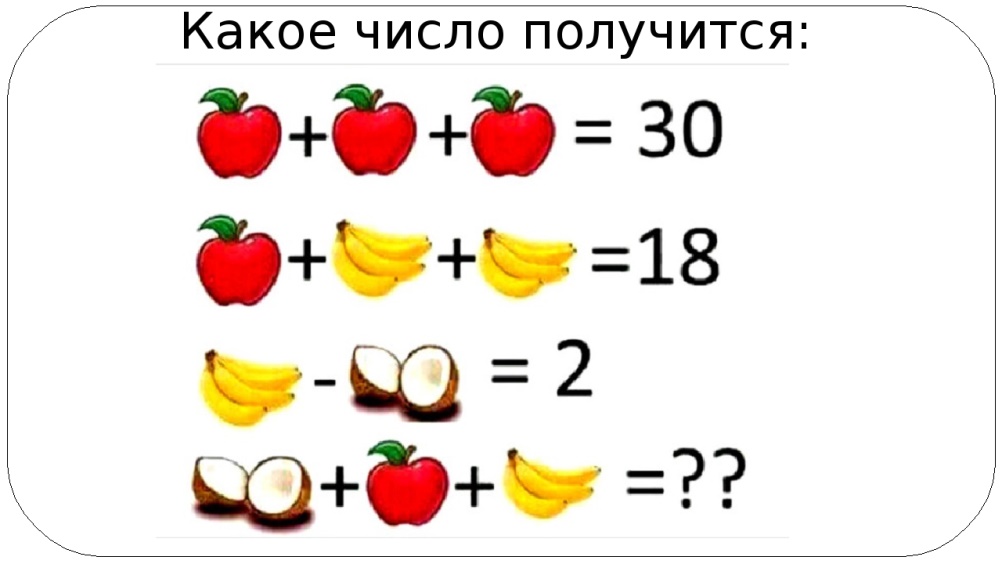  __________________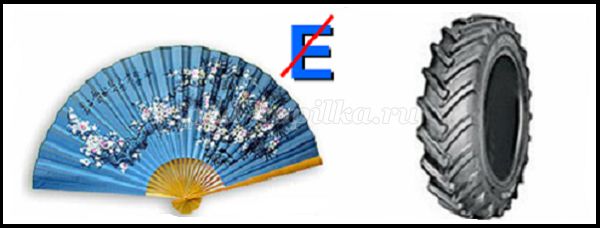  ______________________________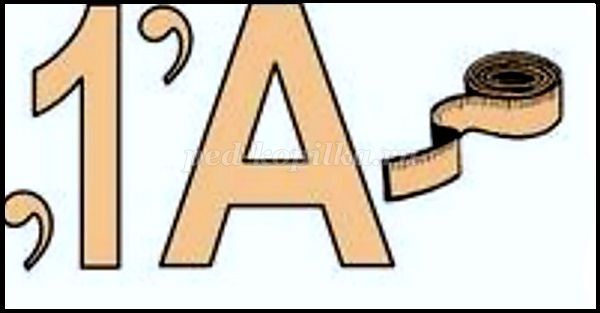 Разгадай кроссворд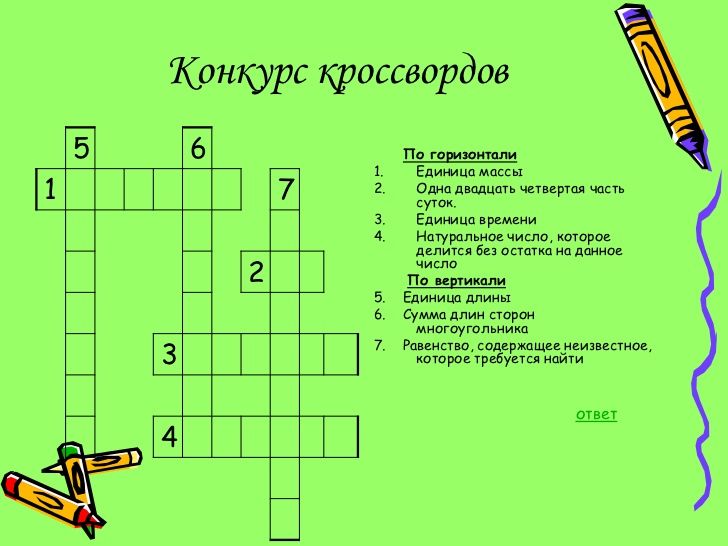 Ответы:1._________________________________2._________________________________3._________________________________4._________________________________5._________________________________6._________________________________7._________________________________